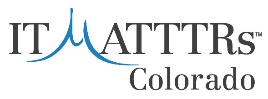 Buprenorphine Initiation Checklist for ClinicsDeciding if MAT with Buprenorphine is the right choiceGive patients a copy of your clinic’s documents for their review.MAT with Buprenorphine Program Overview documentBuprenorphine Information SheetTreatment Agreement
Have a copy of the Consent Form ready, in case the patient wants to review that. Before patients start treatment for opioid use disorder, be sure to discuss their decision to receive MAT with buprenorphine.  Going Forward with MAT with BuprenorphineEvaluations Prior to induction, every patient should have full evaluation, history, physical, and laboratory testing.  Patient assessment should be completed and thoroughly reviewed with the MAT care team.Record diagnosis & physiological dependenceDetermine co-morbidityLab tests ordered:CBC, Comprehensive metabolic panelHepatitis B Surface Ab and Ag, Hepatitis C Ab, HIV AbSTI screen: GC, CTPregnancy test Urine toxicology screens: standard EIA, oxycodone, buprenorphine and metabolites, Ethyl glucuronide/ethyl sulfateMAT Overview Appointment: 
This appointment is critical to successful MAT.  Allow about 30 minutes and cover the following: Confirm diagnosis of at least moderate opioid use disorderReview lab results including urine toxicology testCheck Prescription Drug Monitoring Program PDMPReview and sign Consent FormReview Treatment Agreement FormComplete prior authorization request if needed (see Legislation Summary in Chapter 9 for information on prior authorization requirements in Colorado)Determine if patient appropriate for home or clinic induction (see separate instructions)Schedule follow up visits (no less than weekly for first 4 weeks)Withdrawal timing: Verify with patients their current use (type, amount, duration) and set a “stop time.”Safety/Concerns: lowest effective dose should be taken, interaction risks, avoid driving, safe storage (e.g., not in reach of children)Consider additional withdrawal medicationIdentify support personMap out a follow-up plan: Phone call on induction day and daily until clinic visit (approximately Day 7) can be done by provider, nurse, MA, etc. Determine who will make calls and be assigned to take patient’s calls.Schedule follow up visits (no less than weekly for first 4 weeks)Discuss goals and motivationsDeveloped by IT MATTTRs™ Feb 2019.  For use outside of IT MATTTRs Colorado, please contact ITMATTTRsColorado@ucdenver.eduType of OpioidExamplesWhen to StopShort-actingPercocet, Vicodin (hydrocodone), Heroin12-24 hours before first dose. Example: Stop at Sunday at 12noon for a Monday induction.Long-actingOxycontin, MS Contin/Morphine, Methadone36 hours before first dose for Oxycontin, Morphine>48 hours for MethadoneExample: Stop at Saturday at 12noon for a Monday induction.